Anexo 10 – AUTODECLARAÇÃO ÉTNICO-RACIAL – QUILOMBOLA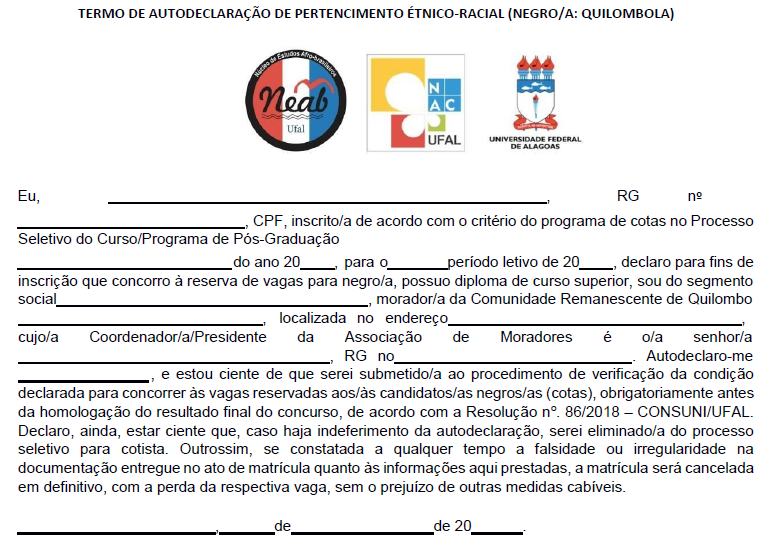 Assinatura do Candidato______________________________________